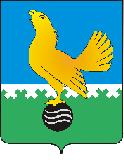 Ханты-Мансийский автономный округ-Юграмуниципальное образованиегородской округ город Пыть-Ях АДМИНИСТРАЦИЯ ГОРОДАтерриториальная комиссия по делам несовершеннолетних и защите их прав                                                                                                  www.pyadm.ru e-mail: adm@gov86.org                                                                                                                                                 e-mail: kdn@gov86org.ruг.   Пыть-Ях,  1 мкр.,  дом  № 5,  кв.  № 80                                                                           р/с 40101810900000010001 Ханты-Мансийский автономный округ-Югра                                                                            УФК по ХМАО-ЮгреТюменская      область     628380                                               МКУ Администрация г. Пыть-Яха, л\с 04873033440)тел.  факс  (3463)  46-62-92,   тел. 46-05-89,                                              РКЦ Ханты-Мансийск г. Ханты-Мансийск42-11-90,  46-05-92,  46-66-47                                                                                  ИНН 8612005313   БИК 047162000                                                                                                                    ОКАТМО 71885000 КПП 861201001                                                                                                                                    КБК 04011690040040000140ПОСТАНОВЛЕНИЕ23.12.2016	№ 469Актовый зал администрации города Пыть-Яха по адресу: 1 мкр. «Центральный», д. 18а, в 14-30 часов (сведения об участниках заседания указаны в протоколе заседания территориальной комиссии).О мероприятиях, направленных на снижение численности выявляемых детей, оставшихся без попечения родителейВо исполнение пункта 2.2 постановления территориальной комиссии № 125 от 23.03.2016 отделом опеки и попечительства администрации города Пыть-Яха была представлена информация о принятых мерах, направленных на снижение численности выявляемых детей, оставшихся без попечения родителей, в 2016 году.В течение 2016 года (за 11 месяцев) на территории города Пыть-Яха было выявлено 16 (АППГ – 8) детей, оставшихся без попечения родителей, что составило рост показателя в 2 раза в сравнении с 2015 годом.Из числа выявленных в 2016 году детей:- 4 (АППГ – 1) дети-сироты (смерть родителей);- 2 (АППГ – 2) детей возвращены в семьи родителей в результате проведенной индивидуальной профилактической работы;- 10 (АППГ – 2) детей приобрели статус, оставшихся без попечения родителей, в результате лишения (ограничения) родительских прав, т.к. положительных результатов по итогам проведения индивидуальной профилактической работы достигнуто не было (вследствие уклонения от выполнения родителями рекомендаций, получаемых в рамках индивидуальной программы реабилитации).- 0 (АППГ – 1) ребенок приобрел статус в судебном порядке в результате отсутствия сведений о месте нахождения родителей;- 0 (АППГ – 2) детей, приобрели статус вследствие дачи согласия родителей на усыновление (были усыновлены); В 2016 году было произведено отобрание 1 (АППГ – 1) ребенка у родителей, поскольку был установлен факт нахождения ребенка в обстановке, представляющей угрозу жизни и здоровью малолетнего, при проведении мероприятий, предусмотренных индивидуальной программой реабилитации семьи. 26.10.2016 территориальной комиссией был рассмотрен вопрос «О включении в индивидуальные программы реабилитации с семьями, признанными находящимися в социально опасном положении, межведомственных мероприятий, направленных на содействие родителям в восстановлении их родительских прав и снятию ограничения в родительских правах» (постановление № 389 от 26.10.2016) по итогам которого было принято решение об организации индивидуальной профилактической работы с 5 родителями лишенными родительских прав. В производстве Пыть-Яхского городского суда находится исковое заявление 1 родителя об отмене ограничения в родительских правах.Отстранение от исполнения обязанностей опекуна (попечителя), досрочное расторжение договора с приемными родителями в 2016 году (как и в 2015 году) не производилось.С целью снижения численности выявляемых детей, оставшихся без попечения родителей, специалистами отдела опеки и попечительства проводятся следующие мероприятия:- принимается участие в организации и проведении индивидуальной профилактической работы с несовершеннолетними и их семьями:- проводится разъяснительная работа с родителями (законными представителями), направленная на сохранение семейных ценностей.- принимается участие в межведомственных рейдовых мероприятиях в рамках службы «Экстренная детская помощь», плана территориальной комиссии и межведомственной профилактической операции «Подросток» (в период с 01.06.2016 по 30.09.2016).Отрицательная динамика вышеуказанных показателей дает по-прежнему низкую оценку эффективности межведомственной работы органов и учреждений системы профилактики безнадзорности и правонарушений несовершеннолетних по предупреждению раннего семейного неблагополучия.На основании изложенного, руководствуясь п. 13 ст. 15 Закона Ханты-Мансийского автономного округа-Югры от 12.10.2005 № 74-оз «О комиссиях по делам несовершеннолетних и защите их прав в Ханты-Мансийском автономном округе-Югре и наделении органов местного самоуправления отдельными государственными полномочиями по созданию и осуществлению деятельности комиссий по делам несовершеннолетних и защите их прав»,ТЕРРИТОРИАЛЬНАЯ КОМИССИЯ ПОСТАНОВИЛА:Информацию отдела опеки и попечительства администрации города Пыть-Яха о принятых мерах, направленных на снижение численности выявляемых детей, оставшихся без попечения родителей (исх. № 21-2628 от 06.12.2016) принять к сведению.Начальнику отдела опеки и попечительства администрации города Пыть-Яха (О.Ю. Назарова):представить в территориальную комиссию информацию о принятых мерах, направленных на снижение численности выявляемых детей, оставшихся без попечения родителей, в I полугодии 2017 года в срок до 05.07.2017.Начальнику отдела по осуществлению деятельности территориальной комиссии по делам несовершеннолетних и защите их прав администрации города Пыть-Яха (А.А. Устинов):обеспечить обсуждение и проведение анализа реализации индивидуальных программ реабилитации родителей, ограниченных в родительских правах (лишенных родительских прав), в рамках экспертного совета в срок до 01.02.2017.обеспечить размещение постановления территориальной комиссии на официальном сайте администрации города Пыть-Яха в срок до 31.12.2016.Пункт 2.2 постановления территориальной комиссии № 125 от 23.03.2016 снять с контроля в связи с исполнением.Председательствующий на заседании: и.о. председателя территориальной комиссии	А.П. Золотых